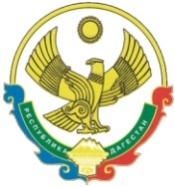 РЕСПУБЛИКА  ДАГЕСТАНСОБРАНИЕ   ДЕПУТАТОВГОРОДСКОГО ОКРУГА «ГОРОД КАСПИЙСК»368300, РД, г. Каспийск, ул. Орджоникидзе, 12, тел. 8 (246) 5-12-88, факс 8 (246) 5-12-88 сайт: kasp.info@yandex.ru.	1 декабря  2017  годаРЕШЕНИЕ № 12123-ой очередной сессии Собраниядепутатов городского округа «город Каспийск»шестого созыва
Об утверждении Положения «Об Администрации городского округа «город Каспийск» В соответствии с Федеральным законом от 06.10.2003 №131-ФЗ «Об общих принципах организации местного самоуправления в Российской Федерации», на основании Устава городского округа «город Каспийск»,Собрание депутатов городского округа «город Каспийск»РЕШАЕТ:1. Утвердить прилагаемое Положение об Администрации городского округа «город Каспийск».2. Главе городского округа «город Каспийск» (Абдулаев М.С.)  привести правовые акты Администрации городского округа «город Каспийск» в соответствие с настоящим Решением. 3. Признать утратившим силу Решение Собрания депутатов городского округа «город Каспийск» № 85 от 17.04.2008 года.4. Настоящее Решение вступает в силу со дня его принятия.5. Направить настоящее Решение Главе городского округа «город Каспийск» для подписания, опубликования в средствах массовой информации (газета «Трудовой Каспийск», официальный сайт Администрации городского округа «город Каспийск»).Глава городского округа «город Каспийск»                                                                             М. С.АбдулаевПредседатель Собрания депутатовгородского округа «город Каспийск»                                        А.Д. Джаватов